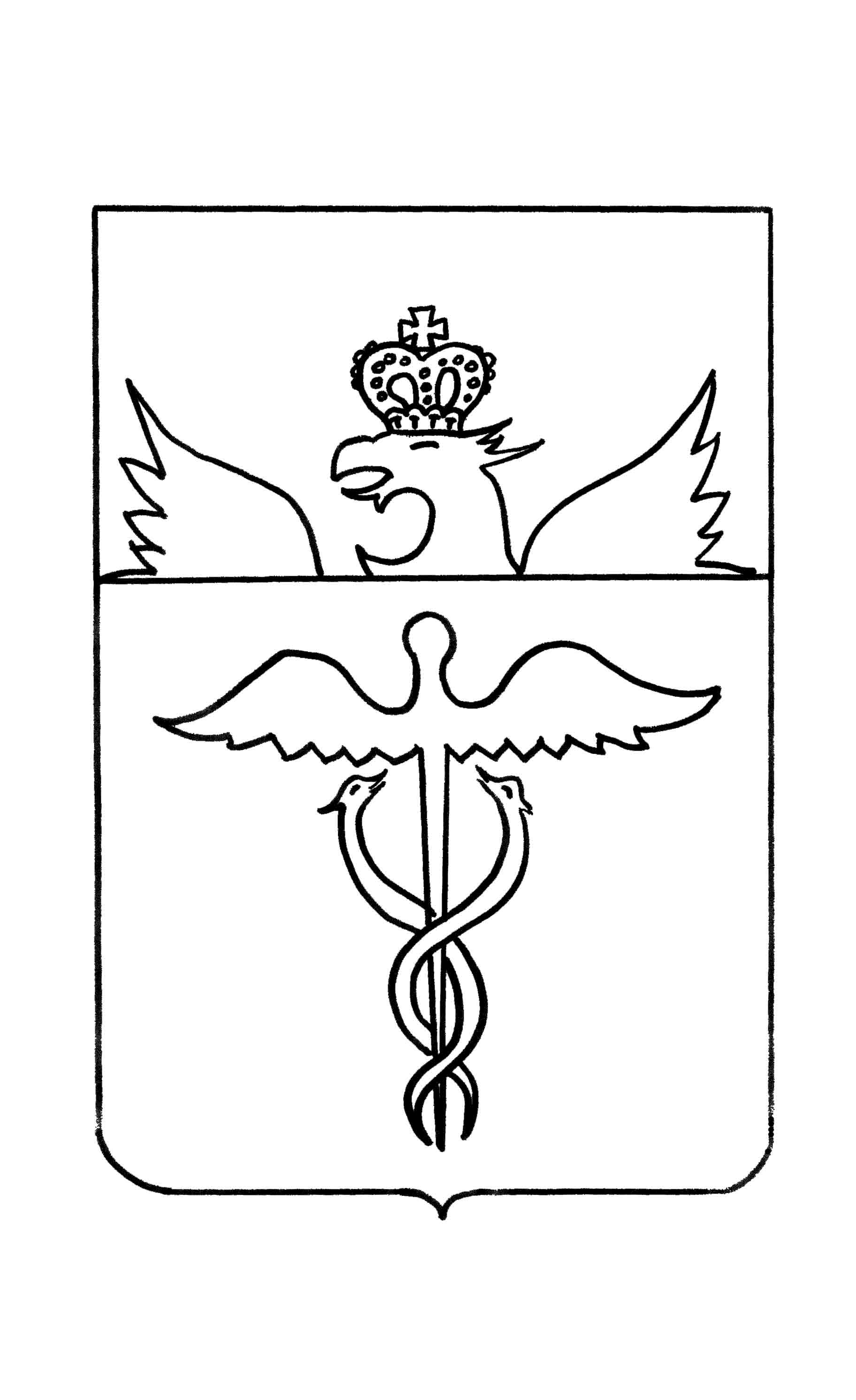 АДМИНИСТРАЦИЯ ОЗЕРСКОГО СЕЛЬСКОГО ПОСЕЛЕНИЯ
БУТУРЛИНОВСКОГО МУНИЦИПАЛЬНОГО РАЙОНА
ВОРОНЕЖСКОЙ ОБЛАСТИП О С Т А Н О В Л Е Н И Еот  00.00. 2021 года                                №  00          с.Озерки	В соответствии  с пунктом  5 ст. 264.2. Бюджетного кодекса Российской Федерации, пунктом 64 Положения о бюджетном процессе в Озерском  сельском поселении, утвержденного решением Совета народных депутатов Озерского сельского поселения от 31.08.2015 года № 224ПОСТАНОВЛЯЮ:Утвердить отчет об исполнении бюджета Озерского сельского поселения Бутурлиновского муниципального района Воронежской области за 1 полугодие  2021 года.Глава Озерскогосельского поселения                                           В.А. Загонов           Утвержден                                                            постановлением администрации 						 Озерского сельского поселения						  от 00.00.2021 года   № 00ОТЧЕТОб исполнении бюджета Озерского сельского поселения Бутурлиновского муниципального района Воронежской области за 1 полугодие   2021 года.Исполнение  бюджета по доходам.За 1 полугодие 2021 года исполнение  бюджета Озерского сельского поселения по доходам составило 4466,68 тыс. рублей, или 48,3 % к годовым назначениям.Налоговые и неналоговые доходы бюджета Озерского сельского поселения исполнены в сумме  262,36 тыс. рублей, или 14,2 % к годовым назначениям. Поступление налога на доходы физических лиц  за 1 полугодие   2021 года составило 9,65 тыс. рублей, или 3,0 % к годовым назначениям.По налоговым доходам при плане 1702,00 тыс. рублей, поступление составило 146,23 тыс. рублей, в том числе:- налог на имущество физических лиц – 0,5 тыс. рублей;- земельный налог – 135,16  тыс. рублей;- государственная пошлина- 0,9  тыс.рублей;По неналоговым доходам при плане 138,0 тыс. рублей, поступление составило 115,0 тыс. рублей, в том числе:-доходы полученные в виде арендной платы, а также средства от продажи права на заключение договоров аренды за земли, находящиеся в собственности сельских поселений- 115,0 тыс. рублей;          За 1 полугодие  2021 года в бюджете Озерского сельского поселения при плане на год 7404,50 тыс. рублей безвозмездные поступления составили в общей сумме 4204,32 тыс. рублей, или 56,8 %.Исполнение  бюджета по расходам.Исполнение бюджета Озерского сельского поселения по расходам за 1 полугодие    2021 года составляет  4374,41 тыс. рублей при годовом плане 9477,96 тыс. рублей, или 46,1%.              Расходы социально-культурной сферы бюджета при годовом плане  1178,72 тыс. рублей профинансированы на сумму 570,69 тыс. рублей, в том числе:    - по разделу «Культура, кинематография»  480,02 тыс. рублей, или 46,4 %    к годовому плану;- по разделу «Здравоохранение» 0,00 тыс. рублей, или 0 % к годовому плану;- по разделу «Социальная политика» 90,67 тыс. рублей, или 76,5 % к годовому плану.          Задолженности по оплате труда и начислениям на ФОТ работникам бюджетных учреждений, финансируемых из бюджета Озерского сельского поселения по состоянию на 01.07.2021 года  не имеется.По разделу «Общегосударственные вопросы» расходы исполнены в сумме 1139,12 тыс. рублей, или 45,9 % к годовому плану.По подразделу «Функционирование высшего должностного лица субъекта Российской Федерации и муниципального образования» расходы исполнены в сумме 274,23 тыс. руб. или 41,9 % к годовому плану.По подразделу «Функционирование местных администраций» расходы исполнены в сумме 864,89 тыс. руб. или 47,4 % к годовому плану.          По разделу «Национальная оборона» расходы исполнены в сумме  45,20 тыс.руб. или 49,9 % к годовому плану.По разделу «Национальная безопасность и правоохранительная деятельность» расходы исполнены в сумме  118,62 тыс. руб. или 50,1 % к годовому плану.По разделу «Национальная экономика» расходы исполнены в сумме 2245,41 тыс. руб. или 48,0% к годовому плану.По подразделу «Общеэкономические вопросы» расходы исполнены в сумме 11,65 тыс. руб., или 100 % к годовому плану.По подразделу «Дорожное хозяйство» расходы исполнены в сумме 22,12 тыс. руб., или 2,3 % к годовому плану.По подразделу «Другие вопросы в области национальной экономики» расходы исполнены в сумме 2211,64 тыс. руб., или 100% к годовому плану.           По разделу «Жилищно-коммунальное хозяйство» расходы  исполнены в сумме 243,60 тыс. рублей, или 31,1 % к годовому плану.По подразделу «Благоустройство» расходы исполнены в сумме 243,60 тыс. рублей или 31,1 % к годовому плану.По разделу «Межбюджетные трансферты общего характера бюджетам бюджетной системы Российской Федерации» расходы исполнены в сумме 11,77 тыс. руб., или 50% к годовому плану.По подразделу «Прочие межбюджетные трансферты общего характера» расходы исполнены в сумме 11,77 тыс. руб., или 50% к годовому плану.                           Источники финансирования дефицита бюджета.За 1 полугодие  2021 года бюджет Озерского сельского поселения исполнен с профицитом  – 92,27 тыс. рублей.Старший инспектор – главный бухгалтер                        Л.Н. Кулешова        Старший инспектор   - главный бухгалтер                                                                Кулешова Л.Н.Старший инспектор     - главный бухгалтер                                               Кулешова Л.Н.Старший инспектор     - главный бухгалтер                                                         Кулешова Л.Н.Об утверждении отчета об исполнении бюджета Озерского сельского поселения Бутурлиновского муниципального района Воронежской области  за 1 полугодие    2021 года.                                                             Приложение           № 1 № 1                                                              к отчету об исполнении бюджета                                                              к отчету об исполнении бюджета                                                              к отчету об исполнении бюджета                                                              к отчету об исполнении бюджета                                                             Озерского сельского                                                             поселения                                                             Озерского сельского                                                             поселения                                                             Озерского сельского                                                             поселения                                                             Озерского сельского                                                             поселения                                                              за 1полугодие   2021 года                                                             от 00.00. 2021 года                                                               за 1полугодие   2021 года                                                             от 00.00. 2021 года №№                                                    Исполнение бюджета Озерского                                                             сельского поселения  по доходам                                                    Исполнение бюджета Озерского                                                             сельского поселения  по доходамза 1 полугодие  2021 года  рублей рублейКод бюджетной классификацииРасшифровка кода бюджетной классификацииПлан на годИсполненоИсполнено% к плану на год% к плану на год% к плану на год8 50 00000 00 0000 000Доходы бюджета - ИТОГО9 244 498,364 466 681,654 466 681,6548,31 00 00000 00 0000 000НАЛОГОВЫЕ  И  НЕНАЛОГОВЫЕ  ДОХОДЫ1 840 000,00262 363,01262 363,0114,31 01 000000 00 0000 000Налоги на прибыль, доходы260 000,009 647,559 647,553,71 01 02010 01 0000 110Налог на доходы  физических лиц260 000,009 647,559 647,553,71 06 00000 00 0000 000Налоги на имущество1 461 073,7961 307,8861 307,884,21 06 01030 10 0000 110Налог на имущество физических лиц, взимаемый по ставкам, применяемым к объектам налогообложения, расположенным в границах поселений14 000,00529,52529,523,81 06 06000 00 0000 110Земельный налог1 427 000,00135 156,99135 156,999,51 08 04020 01 0000 110Государственная пошлина за совершение нотариальных действий должностными лицами органов местного самоуправления, уполномоченными в соответствии с законодательными актами Российской Федерации на совершение нотариальных действий1000,00900,00900,0090,01 11 05025 10 0000 120Доходы полученные в виде арендной платы, а также средства от продажи права на заключение договоров аренды за  земли, находящиеся в собственности сельских поселений (за исключением земельных участков муниципальных бюджетных и автономных учреждений)138 000,00115 000,00115 000,0083,31 17 05000 00 0000 180Прочие неналоговые доходы1 128,951 128,95-2 00 00000 00 0000 000Безвозмездные поступления 7 404 498,364 204 318,644 204 318,64       56,82 02 00000 00 0000 000Безвозмездные поступления от других бюджетов бюджетной системы РФ7 384 829,234 184 649,514 184 649,51 56,72 02 15001 10 0000 150Дотации бюджетам сельских  поселений на выравнивание бюджетной обеспеченности143 000,0071 502,0071 502,0050,02 02 16001 10 0000 150Дотации бюджетам сельских  поселений на выравнивание бюджетной обеспеченности из бюджетов муниципальных районов25 000,0012 480,0012 480,0049,922 02 35118 10 0000 150Субвенции бюджетам поселений на осуществление первичного воинского учета на территориях, где отсутствуют военные комиссариаты90 600,0045 200,0045 200,0049,92 02 40014 10 0000 150Межбюджетные трансферты, передаваемые бюджетам сельских поселений из бюджетов муниципальных районов на осуществление части полномочий по решению вопросов местного значения в соответствии с заключенными соглашениями927 120,00382 037,00382 037,0041,22 02 45160 10 0000 150Межбюджетные трансферты, передаваемые бюджетам сельских поселений для компенсации  дополнительных расходов, возникших в результате решений, принятых органами 16 000,0016 000,0016 000,00100,02 02 49999 10 0000 150Прочие межбюджетные трансферты, передаваемые бюджетам сельских поселений6 183 109,233 657 430,513 657 430,5159,12 07 05030 10 0000 150Прочие безвозмездные поступления в бюджеты сельских поселений19 669,1319 669,1319 669,13100,0Приложение 2Приложение 2к отчету об исполнении бюджетак отчету об исполнении бюджетак отчету об исполнении бюджетак отчету об исполнении бюджетак отчету об исполнении бюджетаОзерского сельского поселения Озерского сельского поселения Озерского сельского поселения Озерского сельского поселения Озерского сельского поселения Озерского сельского поселения за 1полугодие  2021 года от  00.00. 2021 года за 1полугодие  2021 года от  00.00. 2021 года за 1полугодие  2021 года от  00.00. 2021 года №00 №00                                        Исполнение бюджета Озерского                                                 сельского поселения по расходам                                       Исполнение бюджета Озерского                                                 сельского поселения по расходам    за 1 полугодие 2021 годарублей Код бюджетной классификации Расшифровка кода бюджетной классификацииПлан на годИсполнено% к плану на год% к плану на год% к плану на год% к плану на год0100  0000000  000  000Общегосударственные вопросы2 483 084,001 139 123,1945,945,945,90102 0000000 000   000Функционирование высшего должностного лица655 000,00274 235,8341,941,941,90104  0000000  000  000функционирование местных администраций1 826 084,00864 887,3647,447,447,40111  0000000  000  000 Резервные фонды2 000,000,000,00,00,00200 0000000   000  000Национальная оборона90 600,045 200,0049,949,949,90300  0000000  000  000Национальная безопасность и правоохранительная деятельность236 640,00118 615,5950,250,250,20310  0000000  000  000Защита населения и территории от чрезвычайных ситуаций природного и техногенного характера, пожарная безопасность236 640,00118 615,5950,250,250,20400  0000000  000  000Национальная экономика4 681 404,002 245 416,620,00,00,00401  0000000  000  000Общеэкономические вопросы11 654,0011 651, 620409  0000000  000 000Дорожное хозяйство (дорожные фонды)2 458 108,0022 123,000,00,00,00412  0000000  000 000Другие вопросы в области национальной экономики2 211 642,002 211 642,000,00,00,00500  0000000  000  000Жилищно-коммунальное хозяйство783 968,62243 601,1231,131,131,10503  0000000  000  000Благоустройство783 968,62243 601,1231,131,131,10800  0000000  000  000Культура, кинематография 1 034 172,05480 016,2746,446,446,40801  0000000  000  000Культура1 034 172,05480 016,2746,446,446,40900  0000000  000  000Здравоохранение26 000,000,000,00,00,00907  0000000  000  000Санитарно-эпидемическое благополучие26 000,000,000,00,00,01000  0000000  000  000Социальная политика118 552,3490 967,2076,776,776,71001  0000000  000  000Пенсионное обеспечение118 552,3490 667,2076,776,776,71403  0000000  000 000Межбюджетные трансферты общего характера бюджетам бюджетной системы Российской Федерации23 540,0011 770,0050,050,050,09600  0000000  000  000Расходы бюджета - ВСЕГО9 477 961,014 374 409,9911,011,011,07900  0000000  000  000Результат исполнения бюджета (дефицит "-", профицит "+")-233 462,65	92 271,66Приложение 3к отчету об исполнении бюджетак отчету об исполнении бюджетак отчету об исполнении бюджетаОзерского сельского поселения Озерского сельского поселения Озерского сельского поселения Озерского сельского поселения за 1 полугодие  2021 года  № 00за 1 полугодие  2021 года  № 00                                        Источники финансирования дефицита бюджета                                         Озерского сельского поселения                                        Источники финансирования дефицита бюджета                                         Озерского сельского поселения    за 1 полугодие  2021 годарублей Код бюджетной классификации Расшифровка кода бюджетной классификацииПлан на годИсполнено90  00 00 00 00 0000 000 Источники финансирования дефицита бюджетов - всего233 462,65-92271,6601 05 00 00 00 0000 000Изменение остатков средств на счетах по учету средств бюджета       233 462,65-92271,6601 05 00 00 00 0000 500Увеличение остатков средств бюджетов-9 244 498,36-4 466 681,6501 05 00 00 00 0000 600Уменьшение остатков средств бюджетов9 477 961,014 374 409,9901 05 02 01 00 0000 510Увеличение прочих остатков денежных средств бюджетов-9 244 498,36-4 466 681,6501 05 02 01 10 0000 510Увеличение прочих остатков денежных средств бюджетов поселений-9 244 498,36-4 466 681,6501 05 02 01 00 0000 610Уменьшение прочих остатков денежных средств бюджетов9 477 961,014 374 409,9901 05 02 01 10 0000 610Уменьшение прочих остатков денежных средств бюджетов поселений9 477 961,014 374 409,99